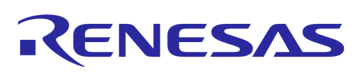 Job Description...... .................................................................			Employee name (in block letters)		.......................................................................          	.....23rd Oct 2023..........................................Employee Signature						Date	Job Title:Internship - Field Application EngineerDepartment:GSMU/KOS/KOFAE/AutomotiveDirect Supervisor:Neo Kim, Principal FAE, GSMU/KOS/KOFAE/AutomotiveLocation: KoreaCareer Level:Internship1업무 목적: 르네사스의 자동차용 디지털 제품인 R-Car 와 RH850의 전문 엔지니어의 업무 지원 업무 목적: 르네사스의 자동차용 디지털 제품인 R-Car 와 RH850의 전문 엔지니어의 업무 지원 2주요 담당 업무주요 담당 업무글로벌 자동차 회사의 자율주행용 SoC인 R-Car 의 기술 지원Autosar 용 소프트 웨어의 기술 지원글로벌 자동차 회사의 자율주행용 SoC인 R-Car 의 기술 지원Autosar 용 소프트 웨어의 기술 지원3주요 업적 평가 척도: 주요 업적 평가 척도: 기술 지원 활동 및 태도에 대한 담당 관리자의 평가 기술 지원 활동 및 태도에 대한 담당 관리자의 평가 4필요 업무 지식 및 기술, 경험: 필요 업무 지식 및 기술, 경험: Programming Language: C/C++, Python Language (Option)OS: Linux, RTOSEmbedded knowledge- Application processor- Device Driver- Computer Vision Processing (Option)Programming Language: C/C++, Python Language (Option)OS: Linux, RTOSEmbedded knowledge- Application processor- Device Driver- Computer Vision Processing (Option)5자격: 전직, 전자, 컴퓨터 공학 학사이상필요 외국어: 영어자격: 전직, 전자, 컴퓨터 공학 학사이상필요 외국어: 영어6주요 관련 부서:한국 자동차 기술팀주요 관련 부서:한국 자동차 기술팀7Organisation Chart:Team Leader: Seyong Kim - GSMU/KOS/KOFAE/AutomotiveSupervisor: Neo Kim - GSMU/KOS/KOFAE/AutomotiveOrganisation Chart:Team Leader: Seyong Kim - GSMU/KOS/KOFAE/AutomotiveSupervisor: Neo Kim - GSMU/KOS/KOFAE/Automotive